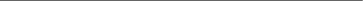 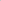 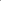 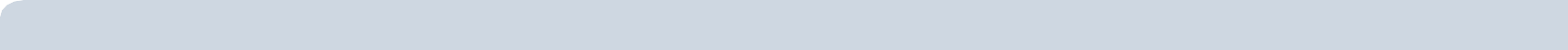 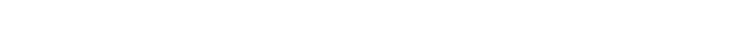 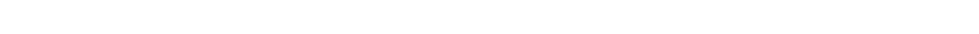 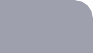 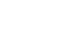 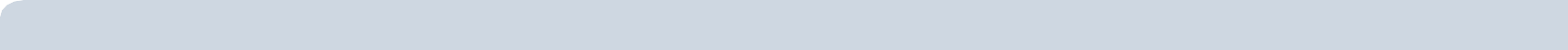 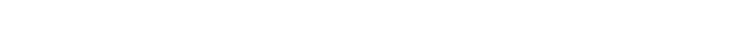 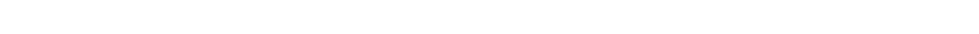 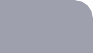 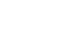 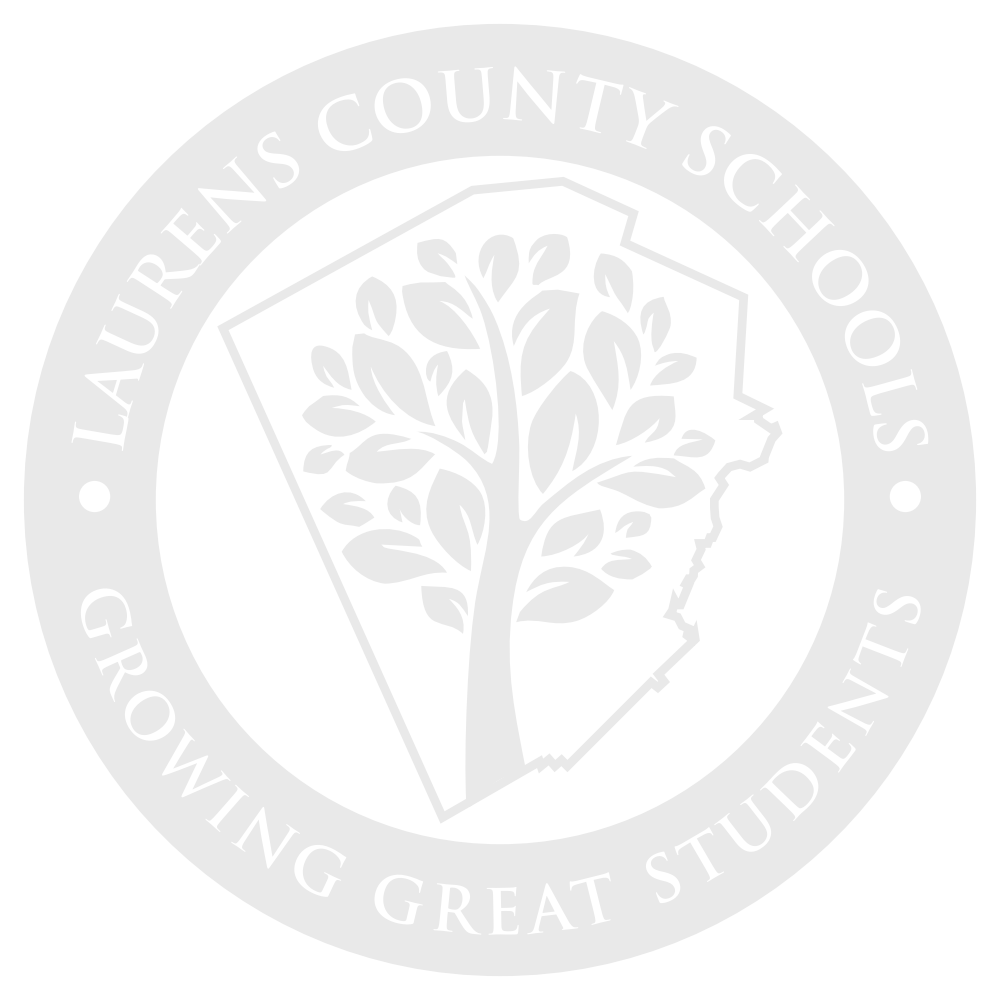 (15 days)